  Obec Starý Jičín,742 31 Starý Jičín  č. 133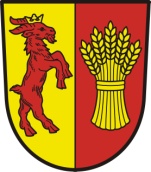 Zastupitelstvo obce Starý Jičín__________________________________________________________________________Usnesení z 22. zasedání Zastupitelstva obce Starý Jičín ze dne 19.09.2018  22.zasedání Zastupitelstva obce Starý Jičín, v souladu s ustanovením zákona č. 128/2000 Sb., o obcích (obecní zřízení) v platném znění:   22.1.  Zastupitelstvo obce Starý Jičín určuje ověřovatelé zápisu MUDr. Josefa Zábranského            a p. Bc. Rudolfa Kalíška. 22.2.  Zastupitelstvo obce Starý Jičín schvaluje program jednání 22. zasedání Zastupitelstva           obce Starý Jičín dne 19.09.2018. 22.3.  Zastupitelstvo obce Starý Jičín po projednání schvaluje zprávu o činnosti Rady obce             Starý Jičín za období od 11.7.2018 do 5.9.2018.Finanční záležitosti 22.4.  Zastupitelstvo obce bere na vědomí rozpočtové opatření na 4.,5. a 6. změnu rozpočtu 	obce Starý Jičín na rok 2018. 22.5.  Zastupitelstvo obce bere na vědomí plnění výnosů a čerpání nákladů k 31.08.2018.Organizační  záležitosti  22.6.  Zastupitelstvo obce po projednání bere na vědomí stav rozpracovaných investičních                      akcí a úkolů.22.7. Zastupitelstvo obce bere na vědomí zhodnocení volebního období r. 2014-2018. 	Ing. Miroslav Klimpar 				Ing. Rudolf Hrnčíř  	   místostarosta obce 					   starosta obce Evidenční číslo písemnosti:Vyvěšeno na úřední desce dne: 					Sňato dne: Vyvěšeno na el.desce dne :						Vyřizuje: Dubcová Radka 